Los remolques cargados incorrectamente pueden comenzar a moverse peligrosamente en altas velocidades y pueden fácilmente navajear si el conductor hace una parada repentina. VerdaderoFalsoEl enganche, vehículo y bola de enganche deben tener una clasificación de capacidad de remolque _______________ al peso del remolque y el cargamento combinado.menor exactamente igual igual o mayor 1,000 libras mayor Cuando un amarre puede estar sujeto a abrasión o corte en el punto de contacto con el cargamento se deben usarprotección para orillas.cuerdas elásticas.un observador.nudos extras en el amarre.Después de cargar, confirme que el cargamento noobstruye la vista del conductor.cubre la placa, luces o reflectores.se mueve o gira alrededor y es completamente seguro.todas las anteriores.Al llevar un remolque, haga los giros más estrechos en las curvas y esquinas porque las llantas del remolque terminarán más lejos del interior del giro de lo que está acostumbrado normalmente. VerdaderoFalsoLos remolques cargados incorrectamente pueden comenzar a moverse peligrosamente en altas velocidades y pueden fácilmente navajear si el conductor hace una parada repentina. 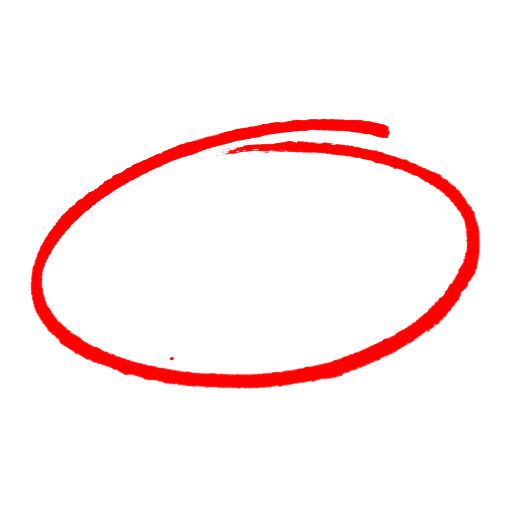 VerdaderoFalsoEl enganche, vehículo y bola de enganche deben tener una clasificación de capacidad de remolque _______________ al peso del remolque y el cargamento combinado.menor exactamente igual igual o mayor 1,000 libras mayor Cuando un amarre puede estar sujeto a abrasión o corte en el punto de contacto con el cargamento se deben usarprotección para orillas.cuerdas elásticas.un observador.nudos extras en el amarre.Después de cargar, confirme que el cargamento noobstruye la vista del conductor.cubre la placa, luces o reflectores.se mueve o gira alrededor y es completamente seguro.todas las anteriores.Al llevar un remolque, haga los giros más estrechos en las curvas y esquinas porque las llantas del remolque terminarán más lejos del interior del giro de lo que está acostumbrado normalmente. VerdaderoFalsoSAFETY MEETING QUIZPRUEBA DE REUNIÓN DE SEGURIDADSAFETY MEETING QUIZPRUEBA DE REUNIÓN DE SEGURIDAD